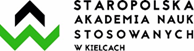 KWESTIONARIUSZ OCENY PRAKTYK ZAWODOWYCHАНКЕТА ОЦІНЮВАННЯ ПРОФЕСІЙНОЇ ПРАКТИКИDRODZY STUDENCI, OCEŃCIE SWOJE PRAKTYKI ZAWODOWE!ШАНОВНІ СТУДЕНТИ, ОЦІНІТЬ СВОЮ ПРОФЕСІЙНУ ПРАКТИКУ!W trosce o zapewnienie wysokiej jakości kształcenia, pragniemy zaprosić Was do współpracy przy badaniu ewaluacyjnym i poznać Wasze opinie dotyczące odbytych praktyk zawodowych. Prosimy o rzetelne wypełnienie kwestionariusza. З метою забезпечення високоякісної освіти запрошуємо Вас до співпраці в оцінювальному дослідженні, а також дізнатися Вашу думку щодо завершеного стажування. Будь ласка, уважно заповніть анкету. I. Oceń poszczególne elementy praktyki zawodowej, w skali 1-5, gdzie 1 jest oceną najgorszą a 5 – najlepszą.I. Оцініть окремі елементи професійної практики, за шкалою від 1 до 5, де 1 - найнижча оцінка, a 5 – найвища.Jeśli ma Pani/Pan jakieś uwagi i spostrzeżenia dotyczące praktyk zawodowych, którymi chce się z nami podzielić, proszę wpisać  poniżej. Якщо у Вас є якісь коментарі та зауваження щодо стажування, якими Ви хочете поділитися з нами, будь ласка, напишіть нижче.IMIĘ I NAZWISKO STUDENTA:ІМ'Я ТА ПРІЗВИЩЕ СТУДЕНТА:IMIĘ I NAZWISKO STUDENTA:ІМ'Я ТА ПРІЗВИЩЕ СТУДЕНТА:KIERUNEK STUDIÓW:НАПРЯМ НАВЧАННЯ:KIERUNEK STUDIÓW:НАПРЯМ НАВЧАННЯ:STOPIEŃ STUDIÓW:  СТУПІНЬ НАВЧАННЯ:TRYB STUDIÓW:  ФОРМА НАВЧАННЯ:TERMIN REALIZACJI PRAKTYKI:ДАТА ПРОХОДЖЕННЯ ПРАКТИКИ:TERMIN REALIZACJI PRAKTYKI:ДАТА ПРОХОДЖЕННЯ ПРАКТИКИ:MIEJSCE OCBYWANIA PRAKTYKI:МІСЦЕ ПРОХОДЖЕННЯ ПРАКТИКИ:MIEJSCE OCBYWANIA PRAKTYKI:МІСЦЕ ПРОХОДЖЕННЯ ПРАКТИКИ:Lp.№PytaniaЗапитання123451.Czy miejsce odbywania praktyk spełniło Pani/Pana oczekiwania?Чи відповідало місце стажування Вашим очікуванням?□□□□□2.Czy miejsce odbywania praktyk pozwoliło Pani/Panu podnieść kompetencje zawodowe?Чи дозволило Вам місце стажування підвищити рівень своєї професійної компетенції?□□□□□3.Czy w trakcie praktyki powierzone Pani/Panu zadania były zgodne z zadaniami wynikającymi z programu/regulaminu praktyki?Чи відповідали під час стажування покладені на Вас завдання завданням, які випливають із програми/регламенту стажування?□□□□□4.W jakim stopniu praktyka umożliwiła Pani/Panu osiągnięcie zakładanych efektów uczenia się (wiedza, umiejętności, kompetencje społeczne) w programie kształcenia?Наскільки стажування дозволило Вам досягти передбачуваних результатів навчання (знань, навичок, соціальних компетенцій) за освітньою програмою?□□□□□5.Czy dzięki praktykom  zdobył/a Pan/i nowe umiejętności przydatne w późniejszej pracy zawodowej? Завдяки стажуванню ви отримали нові навички, які стануть у нагоді у Вашій подальшій професійній діяльності?□□□□□6.Jak ocenia Pani/Pan współpracę z opiekunem praktyki z ramienia wybranej instytucji?Як Ви оцінюєте співпрацю з наставником з практики від імені обраного закладу?□□□□□7.Jak ocenia Pani/Pan zdolność prowadzącego do nawiązywania kontaktu ze studentem?Як Ви оцінюєте здатність наставника налагоджувати контакт зі студентом?□□□□□8.Czy atmosfera pracy sprzyjała wykonywaniu przez Panią/Pana obowiązków?Чи була робоча атмосфера сприятливою для виконання Ваших обов’язків?□□□□□